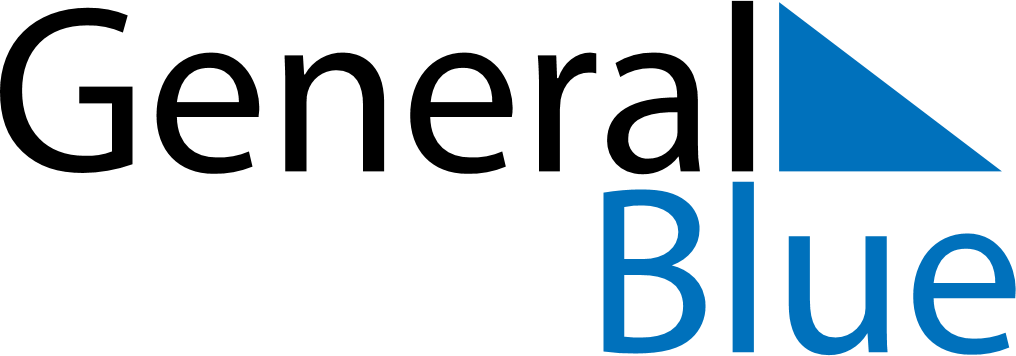 September 2027September 2027September 2027September 2027ArmeniaArmeniaArmeniaMondayTuesdayWednesdayThursdayFridaySaturdaySaturdaySunday123445Knowledge, Literacy and Education Day67891011111213141516171818192021222324252526Independence Day27282930